Kompetensområde: Kompetensområdet för besättningsarbete (Maskinman)Uppbyggd på: Grundexamen i sjöfart (OPH-6602-2023). Gäller studerande som påbörjar sina studier efter 1.8.2024.Behörighet: För behörighetsbrev för maskinman krävs att förutsättningarna för att få behörighetsbrev för vaktman eller för vaktman, maskin är uppfyllda. Dessutom krävs det minst 18 års ålder och maskinmansutbildning (STCW A-III/5) och 6 månader sjötjänstgöring i maskinavdelningen på ett handelsfartyg vars maskineffekt är minst 750 kWObligatoriska examensdelar55 kpSäkerhets- och skyddskompetens 1075275 kpBasic Safety Training (SBCS)3 kpUtökad säkerhet (ISPS, Heta arbeten, Syber Security, m.m.)2 kpArbete som maskinvakt  10755920 kpMaskinvakthållning2 kpFörbrännings och dieselmotorer3 kpSvets- och plåtteknik3 kpÅnga2 kpAT Praktik maskin 1 (30 dagar)7 kpAT Praktik maskin 2 (15 dagar)3 kpArbete som däcksvakt  10753120 kpDäcksvakthållning3,5 kpBryggvakthållning3 kpLasthantering och underhåll3,5 kpDelmål ännu inte bestämtAnvändning av fartygsautomation och elarbetssäkerhet  10753810 kpSäkerhet 2 kpDelmål ännu inte bestämtValbara examensdelar90 kpFärdigheter i maskinarbete40 kpDelmål ännu inte bestämtService och underhåll, maskinarbete40 kpService och underhåll av fartyg5 kpService och underhåll av utrustning5 kpDelmål ännu inte bestämtLokal10 kpDelmål ännu inte bestämt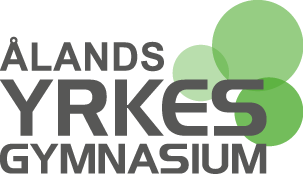 